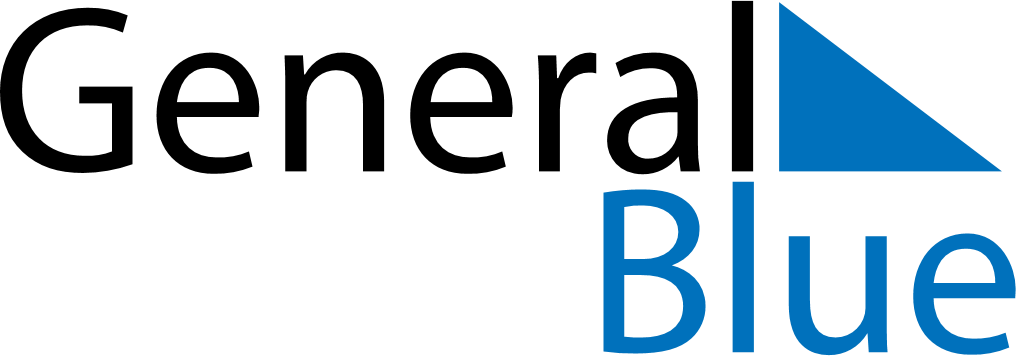 April 2024April 2024April 2024April 2024April 2024April 2024Betong, Yala, ThailandBetong, Yala, ThailandBetong, Yala, ThailandBetong, Yala, ThailandBetong, Yala, ThailandBetong, Yala, ThailandSunday Monday Tuesday Wednesday Thursday Friday Saturday 1 2 3 4 5 6 Sunrise: 6:14 AM Sunset: 6:24 PM Daylight: 12 hours and 10 minutes. Sunrise: 6:13 AM Sunset: 6:24 PM Daylight: 12 hours and 10 minutes. Sunrise: 6:13 AM Sunset: 6:24 PM Daylight: 12 hours and 11 minutes. Sunrise: 6:12 AM Sunset: 6:24 PM Daylight: 12 hours and 11 minutes. Sunrise: 6:12 AM Sunset: 6:24 PM Daylight: 12 hours and 11 minutes. Sunrise: 6:12 AM Sunset: 6:24 PM Daylight: 12 hours and 12 minutes. 7 8 9 10 11 12 13 Sunrise: 6:11 AM Sunset: 6:24 PM Daylight: 12 hours and 12 minutes. Sunrise: 6:11 AM Sunset: 6:23 PM Daylight: 12 hours and 12 minutes. Sunrise: 6:10 AM Sunset: 6:23 PM Daylight: 12 hours and 13 minutes. Sunrise: 6:10 AM Sunset: 6:23 PM Daylight: 12 hours and 13 minutes. Sunrise: 6:09 AM Sunset: 6:23 PM Daylight: 12 hours and 13 minutes. Sunrise: 6:09 AM Sunset: 6:23 PM Daylight: 12 hours and 13 minutes. Sunrise: 6:09 AM Sunset: 6:23 PM Daylight: 12 hours and 14 minutes. 14 15 16 17 18 19 20 Sunrise: 6:08 AM Sunset: 6:23 PM Daylight: 12 hours and 14 minutes. Sunrise: 6:08 AM Sunset: 6:23 PM Daylight: 12 hours and 14 minutes. Sunrise: 6:07 AM Sunset: 6:23 PM Daylight: 12 hours and 15 minutes. Sunrise: 6:07 AM Sunset: 6:23 PM Daylight: 12 hours and 15 minutes. Sunrise: 6:07 AM Sunset: 6:22 PM Daylight: 12 hours and 15 minutes. Sunrise: 6:06 AM Sunset: 6:22 PM Daylight: 12 hours and 16 minutes. Sunrise: 6:06 AM Sunset: 6:22 PM Daylight: 12 hours and 16 minutes. 21 22 23 24 25 26 27 Sunrise: 6:06 AM Sunset: 6:22 PM Daylight: 12 hours and 16 minutes. Sunrise: 6:05 AM Sunset: 6:22 PM Daylight: 12 hours and 16 minutes. Sunrise: 6:05 AM Sunset: 6:22 PM Daylight: 12 hours and 17 minutes. Sunrise: 6:05 AM Sunset: 6:22 PM Daylight: 12 hours and 17 minutes. Sunrise: 6:04 AM Sunset: 6:22 PM Daylight: 12 hours and 17 minutes. Sunrise: 6:04 AM Sunset: 6:22 PM Daylight: 12 hours and 18 minutes. Sunrise: 6:04 AM Sunset: 6:22 PM Daylight: 12 hours and 18 minutes. 28 29 30 Sunrise: 6:03 AM Sunset: 6:22 PM Daylight: 12 hours and 18 minutes. Sunrise: 6:03 AM Sunset: 6:22 PM Daylight: 12 hours and 18 minutes. Sunrise: 6:03 AM Sunset: 6:22 PM Daylight: 12 hours and 19 minutes. 